Дата 13.04.2020Группа Пр-18Учебная дисциплина Естествознание (биология)	Лабораторная работа №1Сравнение строения клеток растений, животных и бактерий.Цель: закрепить умение находить особенности строения клеток различных организмов, сравнивать их между собойОборудование: рисунки клеток растений, животных, грибов и бактерийХод работыРассмотрите рисунки клеток; пользуясь, рисунками определите, какие органоиды характерны для данных клеток. Для этого в соответствующих колонках поставьте знак «+» или «-».Зарисуйте строение клеток, обозначьте на рисунке все части клеток.Запишите вывод: «О чём свидетельствует сходство и различие в строении клеток различных организмов?»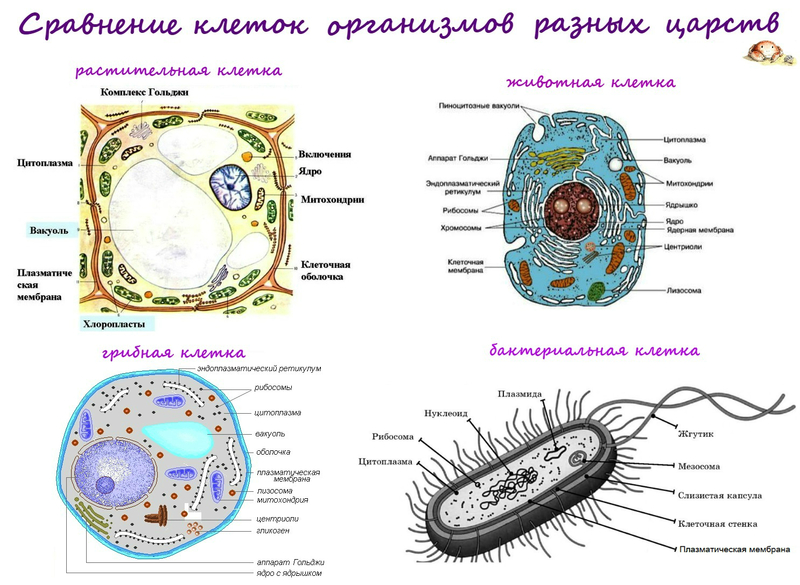 ОрганоидыЖивотная клеткаРастительная клеткаБактериальная клеткаГрибная клеткаКлеточная стенкаКлеточная мембранаЦитоплазмаЯдроЦитоплазмаЭПСРибосомыЛизосомыМитохондрииПластидыАппарат ГольджиЦентриолиВакуоль